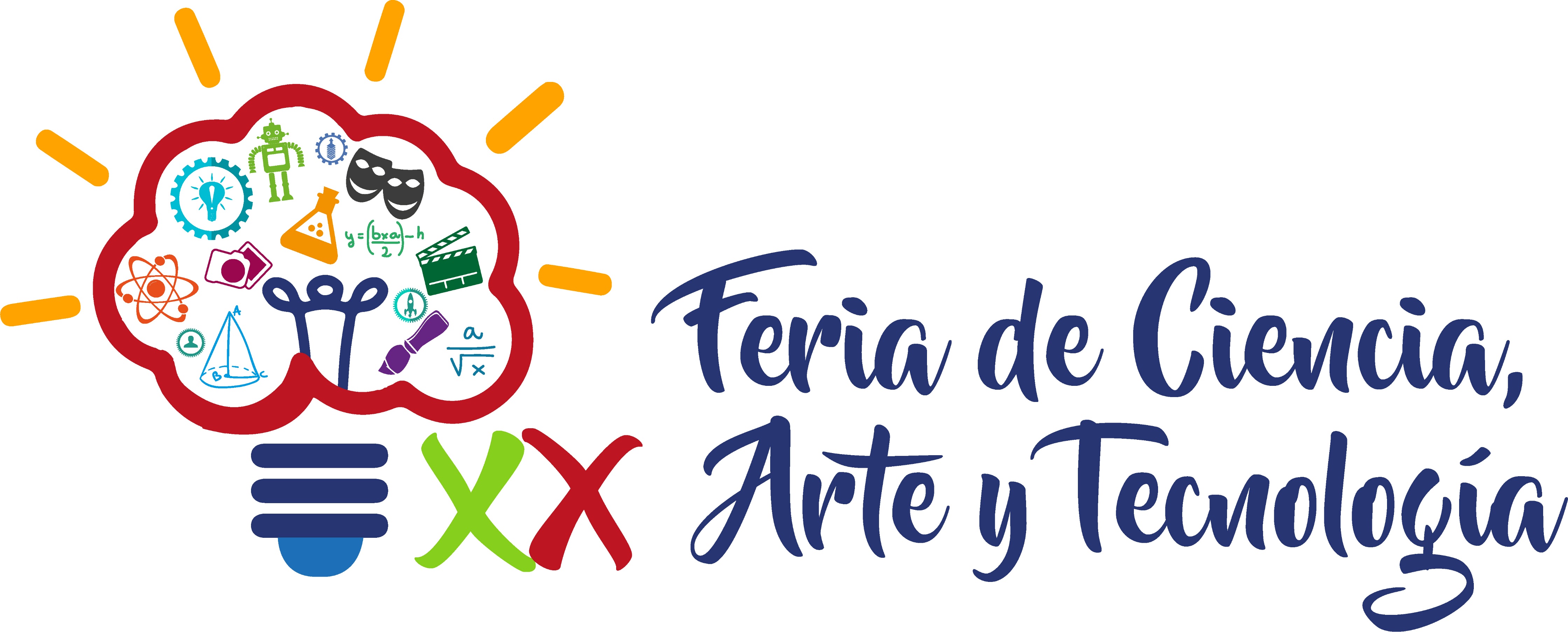 Título del tema a presentarse  Nombres de los participantes  (favor de registrarse cada participante en la pagina dependiendo si es individual o por equipoCentro Universitario de los Lagos, UDG, Jal. México Departamento de: Ciencias exactas y tecnologíaResumenEn un máximo de 200 palabras resumir el tema a tratar para que el asesor pueda relacionar este con los puntos siguientes.Introducción y antecedentesCon un máximo de 400 palabras hacer referencia al origen del tema.Fundamentos teóricos del tema a presentar           Con un máximo de 1000 palabras presentar los fundamentos del tema y el desarrollo del mismo.Conclusiones 	Mostrar el resultado del proyecto en un máximo de 100 palabras.Bibliografía ___________________________           Asesor del proyecto 